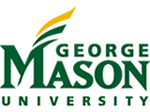 Go to Main Content Skip Module Navigation Links Institution Credit    Transcript Totals    Courses in Progress Skip to top of page Skip Academic Transcript Links [ Financial Aid Status | Financial Aid Eligibility Menu ] Release: 8.4.1 © 2015 Ellucian Company L.P. and its affiliates.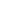 Top of FormSearch Search Bottom of FormRETURN TO MENU | SITE MAP | HELP | EXIT RETURN TO MENU | SITE MAP | HELP | EXIT RETURN TO MENU | SITE MAP | HELP | EXIT Academic TranscriptAcademic TranscriptJason C. Sutton
Oct 04, 2015 03:20 pm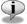 This is not an official transcript. Courses which are in progress may also be included on this transcript.Transcript DataTranscript DataTranscript DataTranscript DataTranscript DataTranscript DataTranscript DataTranscript DataTranscript DataTranscript DataTranscript DataTranscript DataSTUDENT INFORMATIONSTUDENT INFORMATIONSTUDENT INFORMATIONSTUDENT INFORMATIONSTUDENT INFORMATIONSTUDENT INFORMATIONSTUDENT INFORMATIONSTUDENT INFORMATIONSTUDENT INFORMATIONSTUDENT INFORMATIONSTUDENT INFORMATIONSTUDENT INFORMATIONName :Name :Jason C. SuttonJason C. SuttonJason C. SuttonJason C. SuttonJason C. SuttonJason C. SuttonJason C. SuttonJason C. SuttonJason C. SuttonJason C. SuttonCurriculum InformationCurriculum InformationCurriculum InformationCurriculum InformationCurriculum InformationCurriculum InformationCurrent ProgramCurrent ProgramCurrent ProgramCurrent ProgramCurrent ProgramCurrent ProgramDoctor of PhilosophyDoctor of PhilosophyDoctor of PhilosophyDoctor of PhilosophyDoctor of PhilosophyDoctor of PhilosophyCollege:College:College:Education & Human DevelopmentEducation & Human DevelopmentEducation & Human DevelopmentMajor:Major:Major:EducationEducationEducation***This is NOT an Official Transcript******This is NOT an Official Transcript******This is NOT an Official Transcript******This is NOT an Official Transcript******This is NOT an Official Transcript******This is NOT an Official Transcript******This is NOT an Official Transcript******This is NOT an Official Transcript******This is NOT an Official Transcript******This is NOT an Official Transcript******This is NOT an Official Transcript******This is NOT an Official Transcript***INSTITUTION CREDIT      -Top-INSTITUTION CREDIT      -Top-INSTITUTION CREDIT      -Top-INSTITUTION CREDIT      -Top-INSTITUTION CREDIT      -Top-INSTITUTION CREDIT      -Top-INSTITUTION CREDIT      -Top-INSTITUTION CREDIT      -Top-INSTITUTION CREDIT      -Top-INSTITUTION CREDIT      -Top-INSTITUTION CREDIT      -Top-INSTITUTION CREDIT      -Top-Term: Spring 2006Term: Spring 2006Term: Spring 2006Term: Spring 2006Term: Spring 2006Term: Spring 2006Term: Spring 2006Term: Spring 2006Term: Spring 2006Term: Spring 2006Term: Spring 2006Term: Spring 2006Academic Standing:Academic Standing:Academic Standing:Academic Standing:Good StandingGood StandingGood StandingGood StandingGood StandingGood StandingGood StandingSubjectCourseLevelTitleTitleTitleTitleTitleGradeCredit HoursQuality PointsREDLE610GRLeadng Schls/CommunitiesLeadng Schls/CommunitiesLeadng Schls/CommunitiesLeadng Schls/CommunitiesLeadng Schls/CommunitiesA-3.00011.01EDLE612GREducation LawEducation LawEducation LawEducation LawEducation LawA3.00012.00EDLE614GRMgng Finan/Human ResrcesMgng Finan/Human ResrcesMgng Finan/Human ResrcesMgng Finan/Human ResrcesMgng Finan/Human ResrcesA3.00012.00Attempt HoursPassed HoursEarned HoursGPA HoursQuality PointsGPAGPACurrent Term:Current Term:Current Term:Current Term:Current Term:9.0009.0009.0009.00035.013.893.89Cumulative:Cumulative:Cumulative:Cumulative:Cumulative:9.0009.0009.0009.00035.013.893.89Term: Summer 2006Term: Summer 2006Term: Summer 2006Term: Summer 2006Term: Summer 2006Term: Summer 2006Term: Summer 2006Term: Summer 2006Term: Summer 2006Term: Summer 2006Term: Summer 2006Term: Summer 2006Academic Standing:Academic Standing:Academic Standing:Academic Standing:Good StandingGood StandingGood StandingGood StandingGood StandingGood StandingGood StandingSubjectCourseLevelTitleTitleTitleTitleTitleGradeCredit HoursQuality PointsREDLE618GRSupervis/Eval of InstrucSupervis/Eval of InstrucSupervis/Eval of InstrucSupervis/Eval of InstrucSupervis/Eval of InstrucA-3.00011.01EDLE791GRIntern Educ LeadershipIntern Educ LeadershipIntern Educ LeadershipIntern Educ LeadershipIntern Educ LeadershipS3.0000.00Attempt HoursPassed HoursEarned HoursGPA HoursQuality PointsGPAGPACurrent Term:Current Term:Current Term:Current Term:Current Term:6.0006.0006.0003.00011.013.673.67Cumulative:Cumulative:Cumulative:Cumulative:Cumulative:15.00015.00015.00012.00046.023.843.84Term: Fall 2006Term: Fall 2006Term: Fall 2006Term: Fall 2006Term: Fall 2006Term: Fall 2006Term: Fall 2006Term: Fall 2006Term: Fall 2006Term: Fall 2006Term: Fall 2006Term: Fall 2006Academic Standing:Academic Standing:Academic Standing:Academic Standing:Good StandingGood StandingGood StandingGood StandingGood StandingGood StandingGood StandingSubjectCourseLevelTitleTitleTitleTitleTitleGradeCredit HoursQuality PointsREDLE616GRCurriculum Develop/EvalCurriculum Develop/EvalCurriculum Develop/EvalCurriculum Develop/EvalCurriculum Develop/EvalA3.00012.00EDLE620GROrg Thry & Ldrshp DevelOrg Thry & Ldrshp DevelOrg Thry & Ldrshp DevelOrg Thry & Ldrshp DevelOrg Thry & Ldrshp DevelA+3.00012.00Attempt HoursPassed HoursEarned HoursGPA HoursQuality PointsGPAGPACurrent Term:Current Term:Current Term:Current Term:Current Term:6.0006.0006.0006.00024.004.004.00Cumulative:Cumulative:Cumulative:Cumulative:Cumulative:21.00021.00021.00018.00070.023.893.89Term: Fall 2009Term: Fall 2009Term: Fall 2009Term: Fall 2009Term: Fall 2009Term: Fall 2009Term: Fall 2009Term: Fall 2009Term: Fall 2009Term: Fall 2009Term: Fall 2009Term: Fall 2009Academic Standing:Academic Standing:Academic Standing:Academic Standing:SubjectCourseLevelTitleTitleTitleTitleTitleGradeCredit HoursQuality PointsREDSE743GRLeadership Special Educ AdminLeadership Special Educ AdminLeadership Special Educ AdminLeadership Special Educ AdminLeadership Special Educ AdminA3.00012.00Attempt HoursPassed HoursEarned HoursGPA HoursQuality PointsGPAGPACurrent Term:Current Term:Current Term:Current Term:Current Term:3.0003.0003.0003.00012.004.004.00Cumulative:Cumulative:Cumulative:Cumulative:Cumulative:24.00024.00024.00021.00082.023.913.91Term: Spring 2010Term: Spring 2010Term: Spring 2010Term: Spring 2010Term: Spring 2010Term: Spring 2010Term: Spring 2010Term: Spring 2010Term: Spring 2010Term: Spring 2010Term: Spring 2010Term: Spring 2010Academic Standing:Academic Standing:Academic Standing:Academic Standing:WarningWarningWarningWarningWarningWarningWarningSubjectCourseLevelTitleTitleTitleTitleTitleGradeCredit HoursQuality PointsREDSE701GRLegal Issues and Special PopulLegal Issues and Special PopulLegal Issues and Special PopulLegal Issues and Special PopulLegal Issues and Special PopulA-3.00011.01EDSE703GRCreating Collaborative CultureCreating Collaborative CultureCreating Collaborative CultureCreating Collaborative CultureCreating Collaborative CultureC3.0006.00Attempt HoursPassed HoursEarned HoursGPA HoursQuality PointsGPAGPACurrent Term:Current Term:Current Term:Current Term:Current Term:6.0006.0006.0006.00017.012.842.84Cumulative:Cumulative:Cumulative:Cumulative:Cumulative:30.00030.00030.00027.00099.033.673.67Term: Summer 2010Term: Summer 2010Term: Summer 2010Term: Summer 2010Term: Summer 2010Term: Summer 2010Term: Summer 2010Term: Summer 2010Term: Summer 2010Term: Summer 2010Term: Summer 2010Term: Summer 2010Academic Standing:Academic Standing:Academic Standing:Academic Standing:Good StandingGood StandingGood StandingGood StandingGood StandingGood StandingGood StandingSubjectCourseLevelTitleTitleTitleTitleTitleGradeCredit HoursQuality PointsREDSE626GRThe Inclusive ClassroomThe Inclusive ClassroomThe Inclusive ClassroomThe Inclusive ClassroomThe Inclusive ClassroomB+3.0009.99Attempt HoursPassed HoursEarned HoursGPA HoursQuality PointsGPAGPACurrent Term:Current Term:Current Term:Current Term:Current Term:3.0003.0003.0003.0009.993.333.33Cumulative:Cumulative:Cumulative:Cumulative:Cumulative:33.00033.00033.00030.000109.023.633.63Term: Fall 2010Term: Fall 2010Term: Fall 2010Term: Fall 2010Term: Fall 2010Term: Fall 2010Term: Fall 2010Term: Fall 2010Term: Fall 2010Term: Fall 2010Term: Fall 2010Term: Fall 2010Academic Standing:Academic Standing:Academic Standing:Academic Standing:Good StandingGood StandingGood StandingGood StandingGood StandingGood StandingGood StandingSubjectCourseLevelTitleTitleTitleTitleTitleGradeCredit HoursQuality PointsREDSE744GRCurrent Issues in Special EducCurrent Issues in Special EducCurrent Issues in Special EducCurrent Issues in Special EducCurrent Issues in Special EducA3.00012.00Attempt HoursPassed HoursEarned HoursGPA HoursQuality PointsGPAGPACurrent Term:Current Term:Current Term:Current Term:Current Term:3.0003.0003.0003.00012.004.004.00Cumulative:Cumulative:Cumulative:Cumulative:Cumulative:36.00036.00036.00033.000121.023.673.67Term: Spring 2014Term: Spring 2014Term: Spring 2014Term: Spring 2014Term: Spring 2014Term: Spring 2014Term: Spring 2014Term: Spring 2014Term: Spring 2014Term: Spring 2014Term: Spring 2014Term: Spring 2014Academic Standing:Academic Standing:Academic Standing:Academic Standing:Good StandingGood StandingGood StandingGood StandingGood StandingGood StandingGood StandingSubjectCourseLevelTitleTitleTitleTitleTitleGradeCredit HoursQuality PointsREDLE770GRIntro to Education LeadershipIntro to Education LeadershipIntro to Education LeadershipIntro to Education LeadershipIntro to Education LeadershipB3.0009.00EDRS810GRProb and Methods Educ ResearchProb and Methods Educ ResearchProb and Methods Educ ResearchProb and Methods Educ ResearchProb and Methods Educ ResearchA3.00012.00EDUC800GRWays of KnowingWays of KnowingWays of KnowingWays of KnowingWays of KnowingA3.00012.00Attempt HoursPassed HoursEarned HoursGPA HoursQuality PointsGPAGPACurrent Term:Current Term:Current Term:Current Term:Current Term:9.0009.0009.0009.00033.003.673.67Cumulative:Cumulative:Cumulative:Cumulative:Cumulative:45.00045.00045.00042.000154.023.673.67Term: Summer 2014Term: Summer 2014Term: Summer 2014Term: Summer 2014Term: Summer 2014Term: Summer 2014Term: Summer 2014Term: Summer 2014Term: Summer 2014Term: Summer 2014Term: Summer 2014Term: Summer 2014Academic Standing:Academic Standing:Academic Standing:Academic Standing:Good StandingGood StandingGood StandingGood StandingGood StandingGood StandingGood StandingSubjectCourseLevelTitleTitleTitleTitleTitleGradeCredit HoursQuality PointsREDLE801GRContemp Organization TheoryContemp Organization TheoryContemp Organization TheoryContemp Organization TheoryContemp Organization TheoryW3.0000.00EDRS811GRQuant Methods Educ ResearchQuant Methods Educ ResearchQuant Methods Educ ResearchQuant Methods Educ ResearchQuant Methods Educ ResearchW3.0000.00Attempt HoursPassed HoursEarned HoursGPA HoursQuality PointsGPAGPACurrent Term:Current Term:Current Term:Current Term:Current Term:6.0000.0000.0000.0000.000.000.00Cumulative:Cumulative:Cumulative:Cumulative:Cumulative:51.00045.00045.00042.000154.023.673.67Term: Spring 2015Term: Spring 2015Term: Spring 2015Term: Spring 2015Term: Spring 2015Term: Spring 2015Term: Spring 2015Term: Spring 2015Term: Spring 2015Term: Spring 2015Term: Spring 2015Term: Spring 2015Academic Standing:Academic Standing:Academic Standing:Academic Standing:Good StandingGood StandingGood StandingGood StandingGood StandingGood StandingGood StandingSubjectCourseLevelTitleTitleTitleTitleTitleGradeCredit HoursQuality PointsREDRS811GRQuant Methods Educ ResearchQuant Methods Educ ResearchQuant Methods Educ ResearchQuant Methods Educ ResearchQuant Methods Educ ResearchB3.0009.00EDRS812GRQual Methods Educ ResearchQual Methods Educ ResearchQual Methods Educ ResearchQual Methods Educ ResearchQual Methods Educ ResearchA3.00012.00Attempt HoursPassed HoursEarned HoursGPA HoursQuality PointsGPAGPACurrent Term:Current Term:Current Term:Current Term:Current Term:6.0006.0006.0006.00021.003.503.50Cumulative:Cumulative:Cumulative:Cumulative:Cumulative:57.00051.00051.00048.000175.023.653.65Term: Summer 2015Term: Summer 2015Term: Summer 2015Term: Summer 2015Term: Summer 2015Term: Summer 2015Term: Summer 2015Term: Summer 2015Term: Summer 2015Term: Summer 2015Term: Summer 2015Term: Summer 2015Academic Standing:Academic Standing:Academic Standing:Academic Standing:Good StandingGood StandingGood StandingGood StandingGood StandingGood StandingGood StandingSubjectCourseLevelTitleTitleTitleTitleTitleGradeCredit HoursQuality PointsREDLE801GRContemp Organization TheoryContemp Organization TheoryContemp Organization TheoryContemp Organization TheoryContemp Organization TheoryB3.0009.00EDLE895GREmergng Issues Admin and SupvEmergng Issues Admin and SupvEmergng Issues Admin and SupvEmergng Issues Admin and SupvEmergng Issues Admin and SupvB+3.0009.99Attempt HoursPassed HoursEarned HoursGPA HoursQuality PointsGPAGPACurrent Term:Current Term:Current Term:Current Term:Current Term:6.0006.0006.0006.00018.993.173.17Cumulative:Cumulative:Cumulative:Cumulative:Cumulative:63.00057.00057.00054.000194.013.593.59TRANSCRIPT TOTALS (GRADUATE)      -Top-TRANSCRIPT TOTALS (GRADUATE)      -Top-TRANSCRIPT TOTALS (GRADUATE)      -Top-TRANSCRIPT TOTALS (GRADUATE)      -Top-TRANSCRIPT TOTALS (GRADUATE)      -Top-TRANSCRIPT TOTALS (GRADUATE)      -Top-TRANSCRIPT TOTALS (GRADUATE)      -Top-TRANSCRIPT TOTALS (GRADUATE)      -Top-TRANSCRIPT TOTALS (GRADUATE)      -Top-TRANSCRIPT TOTALS (GRADUATE)      -Top-TRANSCRIPT TOTALS (GRADUATE)      -Top-Attempt HoursPassed HoursEarned HoursGPA HoursQuality PointsGPAGPATotal Institution:Total Institution:Total Institution:Total Institution:63.00057.00057.00054.000194.013.593.59Total Transfer:Total Transfer:Total Transfer:Total Transfer:0.0000.0000.0000.0000.000.000.00Overall:Overall:Overall:Overall:63.00057.00057.00054.000194.013.593.59COURSES IN PROGRESS       -Top-COURSES IN PROGRESS       -Top-COURSES IN PROGRESS       -Top-COURSES IN PROGRESS       -Top-COURSES IN PROGRESS       -Top-COURSES IN PROGRESS       -Top-COURSES IN PROGRESS       -Top-COURSES IN PROGRESS       -Top-COURSES IN PROGRESS       -Top-COURSES IN PROGRESS       -Top-COURSES IN PROGRESS       -Top-Term: Fall 2015Term: Fall 2015Term: Fall 2015Term: Fall 2015Term: Fall 2015Term: Fall 2015Term: Fall 2015Term: Fall 2015Term: Fall 2015Term: Fall 2015Term: Fall 2015SubjectCourseLevelTitleTitleTitleTitleTitleTitleCredit HoursCredit HoursEDSE841GRIntervention Res Spec EdIntervention Res Spec EdIntervention Res Spec EdIntervention Res Spec EdIntervention Res Spec EdIntervention Res Spec Ed3.0003.000EDUC874GRThe Achievement GapThe Achievement GapThe Achievement GapThe Achievement GapThe Achievement GapThe Achievement Gap3.0003.000